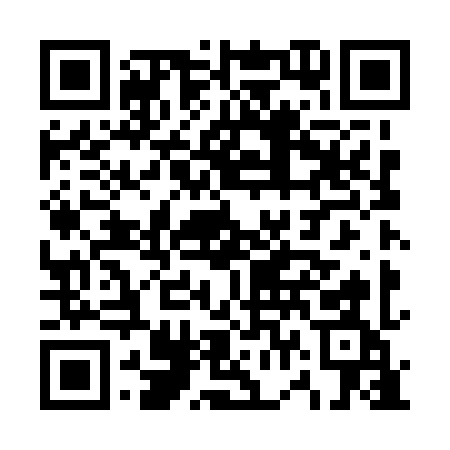 Prayer times for Lesiny Wielkie, PolandMon 1 Apr 2024 - Tue 30 Apr 2024High Latitude Method: Angle Based RulePrayer Calculation Method: Muslim World LeagueAsar Calculation Method: HanafiPrayer times provided by https://www.salahtimes.comDateDayFajrSunriseDhuhrAsrMaghribIsha1Mon4:036:0812:395:057:119:092Tue4:006:0612:395:077:139:113Wed3:576:0312:395:087:159:144Thu3:546:0112:385:097:179:165Fri3:505:5912:385:117:199:196Sat3:475:5612:385:127:209:217Sun3:445:5412:375:137:229:248Mon3:415:5112:375:157:249:269Tue3:375:4912:375:167:269:2910Wed3:345:4712:375:177:289:3211Thu3:315:4412:365:187:309:3412Fri3:275:4212:365:207:319:3713Sat3:245:4012:365:217:339:4014Sun3:215:3712:365:227:359:4315Mon3:175:3512:355:237:379:4616Tue3:145:3312:355:257:399:4817Wed3:105:3112:355:267:409:5118Thu3:075:2812:355:277:429:5419Fri3:035:2612:355:287:449:5720Sat2:595:2412:345:297:4610:0021Sun2:555:2212:345:307:4810:0422Mon2:525:1912:345:327:4910:0723Tue2:485:1712:345:337:5110:1024Wed2:445:1512:345:347:5310:1325Thu2:405:1312:335:357:5510:1726Fri2:365:1112:335:367:5710:2027Sat2:325:0912:335:377:5810:2428Sun2:285:0712:335:398:0010:2729Mon2:235:0412:335:408:0210:3130Tue2:215:0212:335:418:0410:34